Academic Year 2021/2022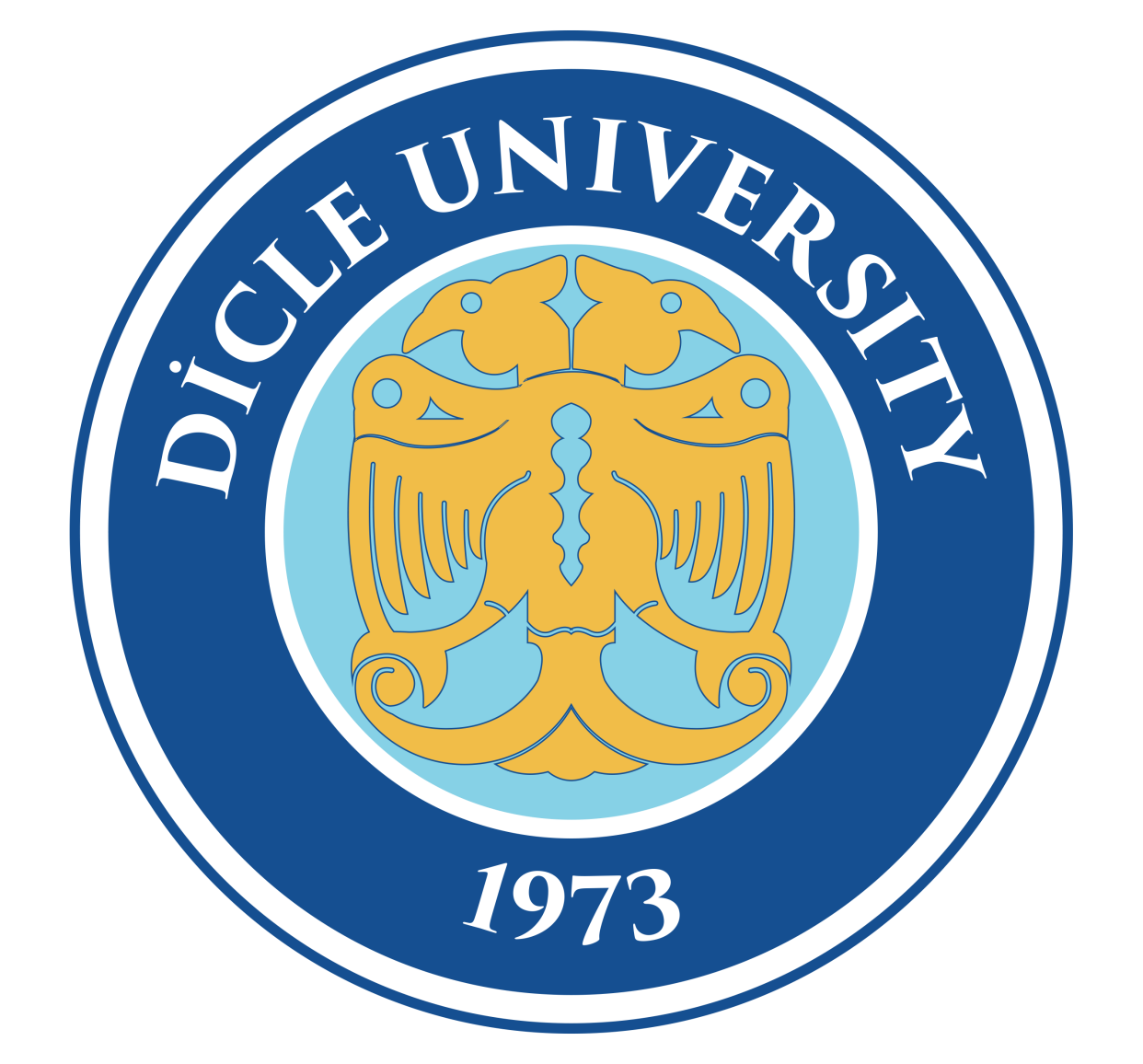 It is hereby confirmed that,Mr/Ms__________________________________________________________________From Dicle University was on Erasmus Staff Training Assignment at our institution	Between following dates:___/___/20___ and ___/___/20___Name of host institution: __________________________________________________ Erasmus Code: __________________________________________________________Training Hours during visit: ____________________________________________Name of Signatory: _______________________________________________________Function: _______________________________________________________________Date, Place: ____________________________________________________________________________________________________________________________________(Signature and stamp of the authorized person at the partner institution)